Ξ\\\\\\\\\\\\\\\\\\\\\\\\\\\\\\\\\\\\\\\\\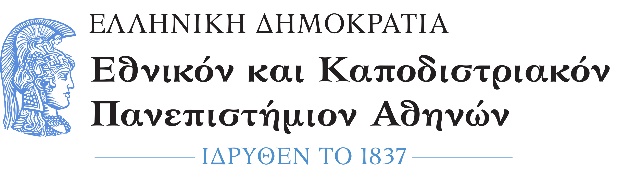 ΑΙΤΗΣΗ (ΓΙΑ ΟΡΙΣΜΟ ΘΕΜΑΤΟΣ ΔΙΠΛΩΜΑΤΙΚΗΣ ΕΡΓΑΣΙΑΣ)ΕΠΙΘΕΤΟ: 	…………………………………………………………ΟΝΟΜΑ:	…………………………………………………………ΠΑΤΡΩΝΥΜΟ:…………………………………………………………ΑΡ. ΜΗΤΡΩΟΥ:………………………………………………………..	ΕΙΔΙΚΕΥΣΗ:…………………………………………………………ΑΚΑΔ. ΈΤΟΣ ΕΓΓΡΑΦΗΣ:……………………………………………ΤΗΛΕΦΩΝΟ:…………………………………………………………E – mail:…………………………………………………………Αιτούμαι τον ορισμό θέματος της διπλωματικής  μου εργασίας.Προτεινόμενος τίτλος  (+ επισυνάπτεται περίληψη) :Προτεινόμενη απόδοση τίτλου  στην ΑΓΓΛΙΚΗ γλώσσα : Προτεινόμενος Επιβλέπων Καθηγητής:ΠΕΡΙΛΗΨΗ ΠΡΟΤΕΙΝΟΜΕΝΟΥ ΤΙΤΛΟΥ ΔΙΠΛΩΜΑΤΙΚΗΣ ΕΡΓΑΣΙΑΣΘΕΟΛΟΓΙΚΗ ΣΧΟΛΗ	ΤΜΗΜΑ ΘΕΟΛΟΓΙΑΣΠΡΟΓΡΑΜΜΑ ΜΕΤΑΠΤΥΧΙΑΚΩΝ ΣΠΟΥΔΩΝ «ΟΡΘΟΔΟΞΗ ΘΕΟΛΟΓΙΑ»Πληροφορίες:  κ.  Αθηνά ΛυρίτσηΤηλ. : 210 7275717E – mail: secr@theol.uoa.grΠΡΟΣ:Την  Συντονιστική Επιτροπή (Σ.Ε.) του Π.Μ.Σ.